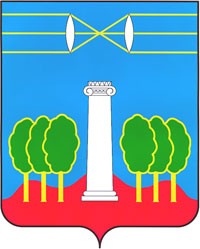 АДМИНИСТРАЦИЯГОРОДСКОГО ОКРУГА КРАСНОГОРСКМОСКОВСКОЙ ОБЛАСТИПОСТАНОВЛЕНИЕ03.04.2023 № 552/4В соответствии с Федеральными законами от 21 декабря 1994 года № 69-ФЗ «О пожарной безопасности», от 06.10.2003 № 131-ФЗ «Об общих принципах организации местного самоуправления в Российской Федерации», постановлением Правительства РФ от 16.09.2020 № 1479 (ред. от 24.10.2022) «Об утверждении Правил противопожарного режима в Российской Федерации», приказом МЧС России от 31.07.2020 № 582 "Об утверждении свода правил "Системы противопожарной защиты. Системы пожарной сигнализации и автоматизация систем противопожарной защиты. Нормы и правила проектирования" (вместе с "СП 484.1311500.2020. Свод правил. Системы противопожарной защиты. Системы пожарной сигнализации и автоматизация систем противопожарной защиты. Нормы и правила проектирования"), постановлением администрации городского округа Красногорск Московской области от 14.10.2022 № 2550/10 «Об утверждении муниципальной программы городского округа Красногорск Московской области «Безопасность и обеспечение безопасности жизнедеятельности населения» на 2023 – 2027 годы», на основании Устава городского округа Красногорск Московской области, постановляю:1.	Утвердить Порядок установки автономных дымовых пожарных извещателей на территории городского округа Красногорск (приложение).2. Опубликовать постановление в газете «Красногорские вести» и разместить на официальном сайте администрации городского округа Красногорск в сети «Интернет».3. Контроль за исполнением настоящего постановления возложить на заместителя главы администрации А.В. Бутенко.Глава городского округа Красногорск                                                   Д.В. ВолковОб организации работ по установке автономных дымовых пожарных извещателей на территории городского округа Красногорск